GUIA Nº 9 CIENCIAS DEL EJERCICIO FISICO Y DEPORTIVO 3º MEDIO Estimados/as alumnos(as) junto con saludarlos y esperando que se encuentren muy bien de salud junto a sus familias, quisiera invitarlos a conocer tips para complementar tu plan de entrenamiento.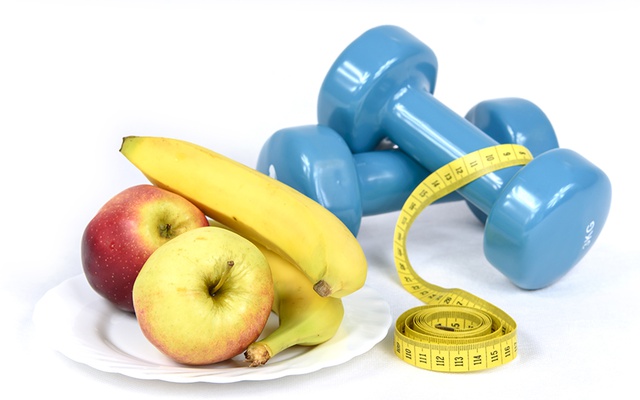 1. Desayuna de forma saludable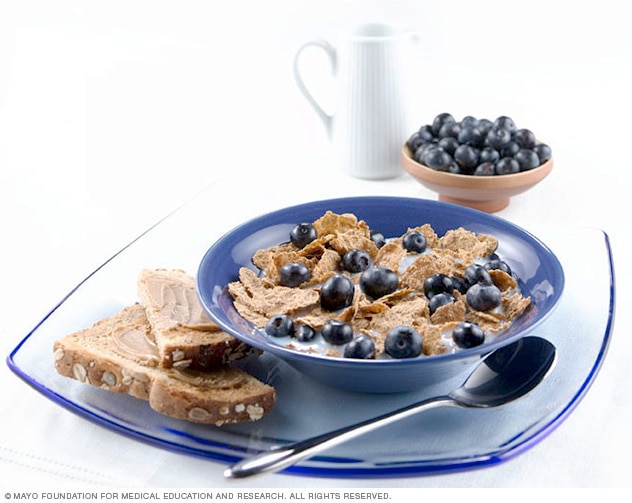 Si haces ejercicio por la mañana, levántate lo suficientemente temprano para terminar el desayuno al menos una hora antes de tu entrenamiento. Debes estar bien alimentado antes de empezar a entrenar. Los estudios sugieren que ingerir carbohidratos en comidas o bebidas antes de hacer ejercicio puede mejorar el rendimiento del entrenamiento y podría permitirte entrenar durante más tiempo o a una intensidad mayor. Si no comes, es posible que te sientas perezoso o mareado al hacer ejercicio.Opciones de desayuno:Cereales o panes integralesLeche con bajo contenido de grasaJugoUn plátanoYogurUn panqueque2. Controla el tamaño de la porciónTen cuidado de no excederte cuando se trata de cuánto comes antes de hacer ejercicio. Las pautas generales sugieren:Comidas grandes. Cómelas por lo menos tres o cuatro horas antes de hacer ejercicio.Comidas pequeñas o colaciones. Cómelas de una a tres horas antes de hacer ejercicio.3. Come buenas colacionesLa mayoría de las personas pueden comer pequeñas colaciones justo antes y durante el ejercicio. La clave es cómo te sientes. Haz lo que funcione mejor para ti. Las colaciones que se comen poco antes de hacer ejercicio probablemente no te darán energía adicional si tu entrenamiento dura menos de 60 minutos, pero pueden prevenir los retortijones de hambre que distraen. Si tu entrenamiento es de más de 60 minutos, puedes beneficiarte al incluir un alimento o bebida rico en carbohidratos durante el entrenamiento. Las buenas opciones de colaciones incluyen: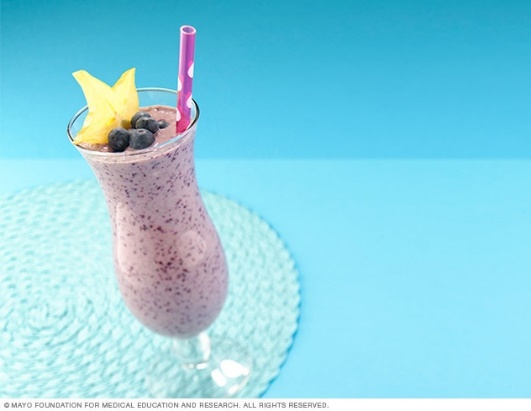 Una barra energéticaUn plátano, una manzana u otra fruta frescaYogurtUn licuado de frutasUna barrita de granola baja en grasaUn sándwich.Bebida deportiva o jugo diluidoCualquier consulta o problema no dudes en escribirme a psuazo@sanfernandocollege.cl, los días martes entre las 10:00 y 13:00 hrs. tendré atención especial para ustedes. Un abrazo grande.Título de la Guía: Plan de entrenamientoFecha: 29 de junio del 2020Objetivo de Aprendizaje: Diseñar y aplicar un plan de entrenamiento para mejorar su rendimiento físico, considerando sus características personales y funcionales.Objetivo de Aprendizaje: Diseñar y aplicar un plan de entrenamiento para mejorar su rendimiento físico, considerando sus características personales y funcionales.Nombre Docente: Patricia Suazo FritzNombre Docente: Patricia Suazo FritzNombre Estudiante:Curso: 3°medio D - E